TAREA DE INGLÉS PARA LA SEMANA DEL 8 DE JUNIO DE 2020https://www.youtube.com/watch?v=ymOaMuP58NY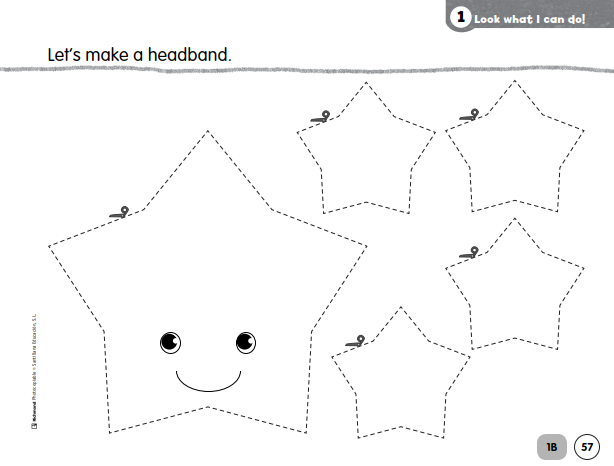 